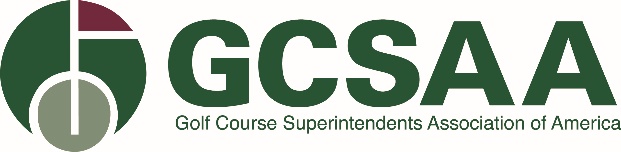 STANDING RULES OF THE CONVENTIONAll voting members must register and show proper identification prior to entering the annual meeting room.Persons wishing to carry on conversations of more than a sentence or two shall retire to the hallway.Any member wishing to speak before the assembly shall rise and proceed to a microphone and when recognized by the Chair, shall give his or her name and chapter or state of residence before speaking.All discussions shall be channeled through the Chair.A member wishing to make a motion shall rise and when recognized by the Chair, shall give his or her name and chapter, or state of residence before presenting the motion.Rules of DebateSpeakers will be limited to 3 minutes each and may not speak more than twice to the same issue.  No person may speak more than once until all others wishing to speak on the same issue have had an opportunity. At any time, debate may be further limited by a two-thirds vote.No item of business shall exceed a thirty minute time limit unless it is extended by a two-thirds vote.The privilege of debate on the floor on the annual meeting is limited to voting members of the association.  Others may speak if requested to do so by majority vote.Any business not completed by 6:00 p.m. shall be completed at an adjourned meeting the following day.The rules contained in Robert’s Rules of Order, Newly Revised, shall govern this annual meeting in all cases to which they are applicable and in which they are not inconsistent with the Bylaws of GCSAA, or these Standing Rules of the Convention.